Как помочь подростку справиться с трудной жизненной ситуацией?В течение жизни человек нарабатывает широкий спектр различных способов разрешения трудных ситуаций, формирует навыки жизнестойкости, тем самым развивая психологическую устойчивость к неблагоприятным воздействиям извне. Уверенность человека в своей способности преодолевать жизненные трудности повышает самооценку, способствует развитию собственной ценности, формирует уверенность в собственных силах. Поэтому необходимо развивать способность взрослеющего ребенка справляться с жизненными трудностями. Наиболее сильное влияние на подростка оказывают трудные, кризисные ситуации; пытаясь самостоятельно справиться с тревожащими его ситуациями, подросток приобретает опыт их преодоления. При этом он ищет человека или группу людей, способных оказать поддержку, ищет деятельность, компенсирующую тревожные переживания, повышающую самооценку. К сожалению, результаты этих поисков часто оказываются неконструктивными. Например, подростку обычно легче приобрести авторитет среди дворовой компании, чем в спортивной, танцевальной и т.п. секции, где требуются регулярные дополнительные усилия, проявление силы воли и определенные усилия для достижения желаемого статуса в группе. Неудачный опыт преодоления подростком трудных жизненных ситуаций может повлечь неудовлетворенность, чувство неуверенности, озлобленность, агрессивность, негативизм, неверие в свое успешное будущее. Любая из формирующихся при этом защитных техник: уход в себя, стремление избежать неприятностей или открытая агрессия, оказывается неблагоприятной для развития личности подростка. 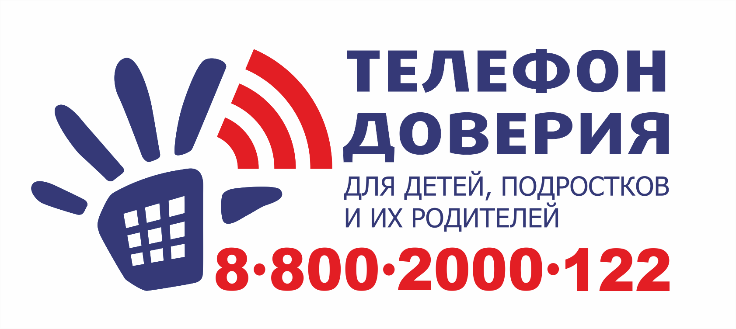 Родители, близкие детей могут привить ребенку навыки преодоления, совладания со сложными ситуациями, научить справляться со стрессом. Для того чтобы снизить воздействие стрессогенных факторов, научить ребенка самостоятельно справляться со стрессом, родителям необходимо: 1. Сохранять, поддерживать, культивировать благоприятную, спокойную, доброжелательную атмосферу в семье. В сложных ситуациях не паниковать, помнить, что «черную полосу всегда сменяет белая». Доброжелательное спокойствие членов семьи поможет убедить подростка, что не все потеряно, есть выход. 2. Всегда воспринимать проблемы и переживания ребенка серьезно, какими бы несущественными они ни казались. Не высмеивайте и не критикуйте ребенка, не торопитесь перечислять его ошибки. Поддерживайте в ребенке уверенность в том, что если что-то не получается, то не от того, что он неудачник, а потому, что так складываются обстоятельства, и Вы сопереживаете его чувствам и готовы всегда прийти на помощь, если он эту помощь готов принять. 3. Стараться регулярно общаться, разговаривать с ребенком на темы, связанные с его переживаниями, чувствами, эмоциями. Обязательно обсуждайте ближайшее и далекое будущее. Старайтесь строить (не навязывать) перспективы будущего совместно с подростком. Что хочет подросток в будущем, как он видит свою жизнь? Чего бы он хотел добиться? Рассказывайте о своих переживаниях, мыслях, честные истории из жизни, в т.ч. и о преодолении Вами и знакомыми трудных, казавшихся неразрешимыми жизненных ситуаций. Обычный разговор по душам способен заставить подростка поверить в свои силы. Посочувствуйте, скажите, что Вы понимаете, как ему сейчас трудно. Дети, которые чувствуют поддержку и искреннее сочувствие родителей, справляются со стрессом быстрее. 4. Не препятствовать подростку в принятии самостоятельных решений (не влияющих на жизнь и здоровье его и других людей). Научите ребенка, прежде чем принять любое решение, просчитать последствия своих действий и меру ответственности, которую он готов взять на себя за реализацию этого решения. Постарайтесь задавать открытые вопросы, которые требуют от ребенка подумать и ответить, не ограничиваясь односложным «да» или «нет» (например: «Какие «за» и «против» этого решения?», «На что это больше всего повлияет?», «Что подсказывает твоя интуиция?»). 5. Научить ребенка выражать свои эмоции в социально приемлемых формах (агрессию через активные виды спорта, физические нагрузки; душевные переживания через доверительный разговор с близкими, приносящий облегчение). Часто подростку сложно рассказывать о своих переживаниях родителям или сверстникам. С этой целью предложите ребенку завести тетрадь, в которой подросток будет рассказывать о своих переживаниях. Выложив эмоции на бумагу, он почувствует облегчение, освободившись от негативных мыслей. 6. Поощрять физическую активность ребенка. Стресс — это, прежде всего, физическая реакция организма, поэтому эффективно бороться с ним ребенку поможет любая деятельность, требующая физических усилий: всевозможные виды спорта, пение, танцы… Не следует чрезмерно поощрять в ребенке дух соревнования или стремление к общественному признанию, ведь это тоже давление, которого и так немало. Старайтесь не вынуждать подростка тратить силы на то, что ему не интересно, но постарайтесь определить совместно с подростком, каким активным дополнительным занятием он хотел бы заниматься. 7. Поддерживать и стимулировать творческий ручной труд подростка. Даже если Вам кажется, что он «впадает в детство» и ничего полезного не делает (рисование, плетение «фенечек», украшение одежды, склеивание моделей), все это является своеобразной «разрядкой», несет успокоение, через работу воображения подросток отвлекается от негативных переживаний, повседневных проблем. 8. Заботиться о том, чтобы подросток «принимал» свое тело, не отвергал свои телесные ощущения (в этом помогут занятия йогой, специальные психологические тренинги). Старайтесь сохранять контакт с взрослеющим ребенком, в том числе на телесном уровне (объятия, прикосновения, поглаживания). 9. Поощрять ребенка к заботе о ближних (старшее поколение, младшие дети, домашние питомцы). Приятные необходимые обязанности, ощущение, что «кто-то от меня зависит», «без меня не справится», «я нужен кому-то» являются в жизни дополнительным ресурсом для подростка. 10. Поддерживать семейные традиции, ритуалы. Причем хорошая семейная традиция должна быть интересна, полезна и любима всеми поколениями семьи. Другими словами, семейные ритуалы можно и нужно трансформировать с течением времени, чтобы младшее поколение с удовольствием участвовало в них, а не воспринимало их как неотвратимое, скучное, бесполезное времяпрепровождение. 11. Стараться поддерживать режим дня подростка (сон, режим питания). Чаще давайте подростку возможность получать радость, удовлетворение от повседневных удовольствий (вкусная еда, принятие расслабляющей ванны, красивая одежда, поход на концерт, в кафе и т.д.). 12. Важно научить ребенка применять навыки расслабления, регуляции своего эмоционального состояния в сложных, критических для него ситуациях.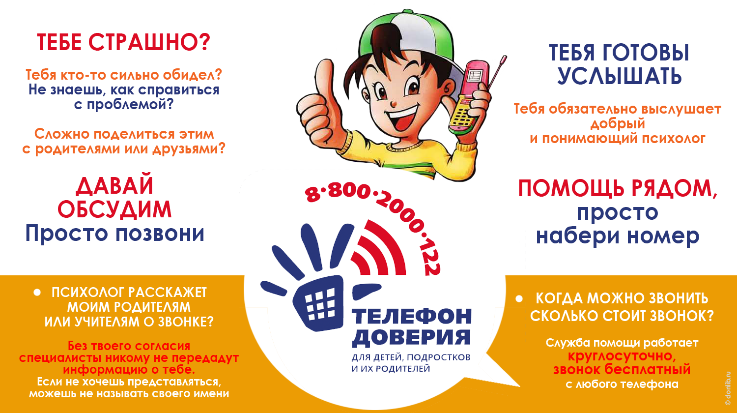 Муниципальное бюджетное общеобразовательное учреждение «Средняя общеобразовательная школа №1» г. РежПамятка для родителей:Как помочь подростку справиться с трудной жизненной ситуацией?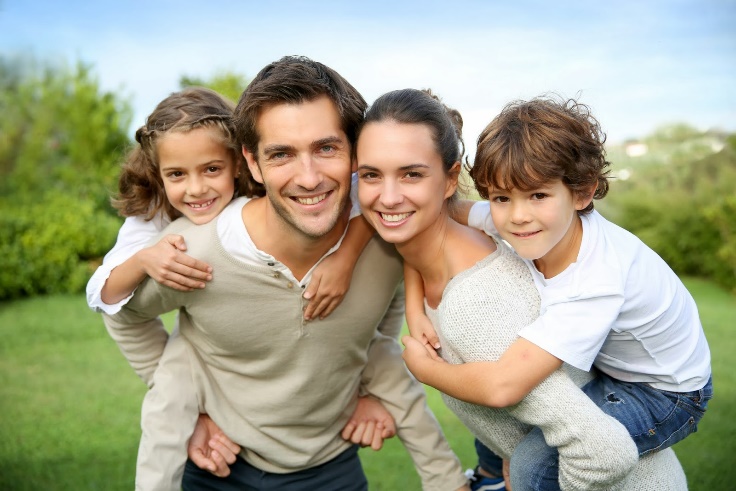 2021 г.